ПРИРОДНО-МАТЕМАТИЧКИ ФАКУЛТЕTНИШ, ВИШЕГРАДСКА 33______________________________________________________________________ОБРАЗАЦ ПОНУДЕза набавку намештаја за потребе Природно-математичког факултета у Нишу број 180/2021     Напомена: У цену добара урачунати трошкове испоруке на адреси Наручиоца.Напомена: Уколико су понуђене цене од стране различитих понуђача идентичне (једнаке) приликом рангирања и оцењивања понуда узеће се у обзир следећи елементи: - у случају да постоје две или више понуда са идентичним ценом предност ће имати понуђач са најповољнијим роком важења понуде;       - у случају да постоје две или више понуда са једнаком ценом и роком важења поднуде предност ће имати понуђач који наведе краћи рок испоруке.Уговор важи до 31.03.2021. године.У вези извршења предметне јавне набавке можете контактирати Славишу Крагића, тел. 018/514-882; mail: javnenabavke@pmf.ni.ac.rs,            Датум_____._____. 2021. год.                                                                                                                       П О Н У Ђ А Ч                                                      	                          М.П.    _____________________                                                                                                 (потпис овлашћеног лица)ТЕХНИЧКА СПЕЦИФИКАЦИЈАса структуром ценеПартија IКанцеларијски намештај израђен по мери За све ставке у партији I понуђач је у обавези да наведе појединачне цене по ставкама(цена без ПДВ-а, и укупну цену без ПДВ–а). Понуде које су дате у глобалу  и  које не садрже наведене податке неће бити разматране.ТЕХНИЧКА СПЕЦИФИКАЦИЈАса структуром ценеПартија IIКанцеларијскe столицеЗа све ставке у партији II понуђач је у обавези да наведе појединачне цене по ставкама(цена без ПДВ-а, и укупну цену без ПДВ–а). Понуде које су дате у глобалу  и  које не садрже наведенеподатке неће бити разматране.Назив понуђача:Седиште:Улица и број:Мејл адреса:Матични број:ПИБ:УКУПНА ЦЕНА СВИХ  ДОБАРА ДАТИХ У ТЕХНИЧКОЈ СПЕЦИФИКАЦИЈИЦ Е Н А(без урачунатог ПДВ-а)УКУПНА ЦЕНА СВИХ  ДОБАРА ДАТИХ У ТЕХНИЧКОЈ СПЕЦИФИКАЦИЈИ                                                                                                      П.Д.В.: __________________                                                                                                 УКУПНО: __________________                                                                                                      П.Д.В.: __________________                                                                                                 УКУПНО: __________________Услови плаћања (минимум 7 дана):У  року од _________ дана   од испостављања фактуреПонуда важи:______ дана од дана достављања понудеРок испоруке:______ дана од дана достављања захтеваОстале напомене:Контакт особа понуђача, телефон и е-mail:Лице овлашћено за потписивање уговораР.б.(1)Oпис(2)Ј.м.(3)ОквирнаКол.(4)Цена по јед.мере без ПДВ-а(5)Укупна цена без ПДВ-а(6)=4x5Произвођач1.Компјутерски сто за: рачунарску учионицу бр. 118 , 4ком и амфитеатар, 18 ком):Горња плоча  израђена од универ плоче дебљине 25mm, заштићене АBS траком дебљине 2 mm у истом декору.Конструкција израђена од универ плоче дебљине 18mm, заштићене АBS траком дебљине 2 mm у истом декору.Димензије стола (90x60x76)cm.Горња плоча је без препуста преко ногара.Ногаре су повезане задњом страном стола.4  стопице за нивелацију висине. Декор универа дрво,  светла боја, по избору наручиоца.ком22        УКУПНА ЦЕНА БЕЗ ПДВ-а:                                                                                                                             ПДВ 20%:                                                                                                    УКУПНА ЦЕНА СА ПДВ-ом:                                                                  Р.б.  (1)Oпис (2)Ј.м.(3)Оквирнакол.(4)Цена по јед.мере без ПДВ-а      (5)Укупна цена без ПДВ-а(6)=4x5Произвођач1.Конференцијска столица за учионицу бр.118:Рам столице израђен од елипсастог металног профила 30/15mm дебљине зида 1,5mm.Завршна обрада метала: пластификација.Спајање металног рама са дрвеним деловима се врши вијком М 6.Дрвено седиште и наслон обложено  повећаном дебљином сунђера и квалитетним платном.Седиште и наслон имају заштитну ПВЦ маску.Димензије столице Š53xD43xV82cm.Боја и материјал тапацирунга по избору  наручиоца.Оптерећење 120kg.ком42.Лабораторијска(индустријска)столица, Департман за хемију, Проф.др А.Бојић):Седиште и наслон ергономски, хемијски отпоран меки ПУПодешавање висинеОснова хром метална звездаГумирани точкићи ø50mmТипа Индустријска столица –М650C/U или еквивалентИзглед као на слици бр.1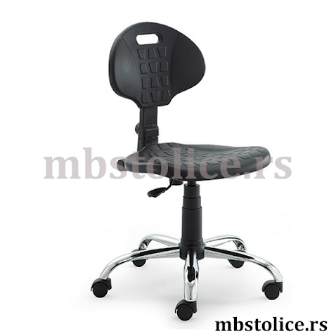 Слика бр.1.ком1    3.Лабораторијска (индустријска столица) Департман за хемију, проф.др А.Бојић):Подешавање висинеСедиште и наслон ергономски, хемијски отпоран меки ПУОснова хром метална звездаГумирани точкићи ø50mmТипа Индустријска столица –М650/а/x/br6/l1/t1 или еквивалент.Изглед као на слици број 2.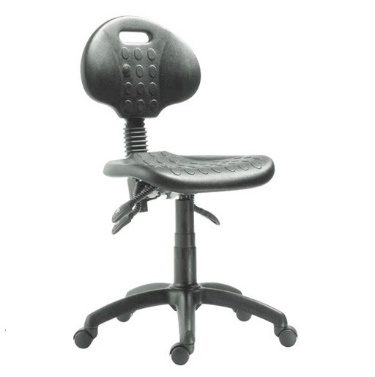 Слика бр.2.ком    14.Лабораторијска (индустријска столица) (Департман за хемију, Проф.др А.Бојић):Подешавање висинеСедиште и наслон ергономски, хемијски отпоран меки ПУОснова хром метална звездаГумирани точкићи ø50mmТипа Индустријска столица –М620 или еквивалентИзглед као на слици бр.3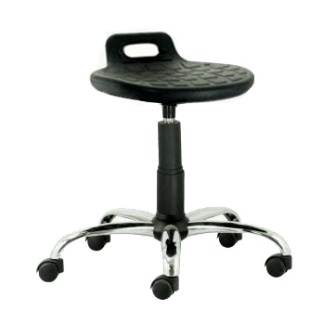 Слика бр.3ком15.Канцеларијска фотеља:(Проф.др. Милан Башић):Пластични рамМатеријал: mesh платно.Постоље: хромирана метална звезда.Гумени точкићиНаслон за главу подесив по висини.Механизам за подизање и љуљање.Носивост атеститана на 120kg.Боја црнаДимензије:Ширина 58 cmВисина 122-130 cmДубина 70 cmИзглед столице као на слици број 4.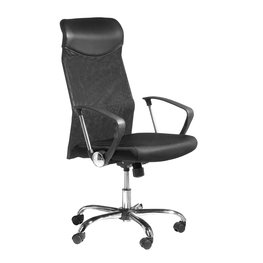 Слика бр.4.ком36.Канцеларијска столица:Израда: ергономски обликовано седиште и наслон (као на слици бр. 5), обложени сунђером минималне густине 25kg/m3 и минималне дебљине 5 cm. Подесиви високи леђни наслон.Рукохвати.Механизам за подешавање позиције наслона.Поседује гасно подешавање по висини.Носивост: 120kg Постоље столице: метална звезда са  гумираним точкићима.Боја по избору наручиоца.Материјал тапацирунга квалитетно платно.Изглед столице као на слици бр.5.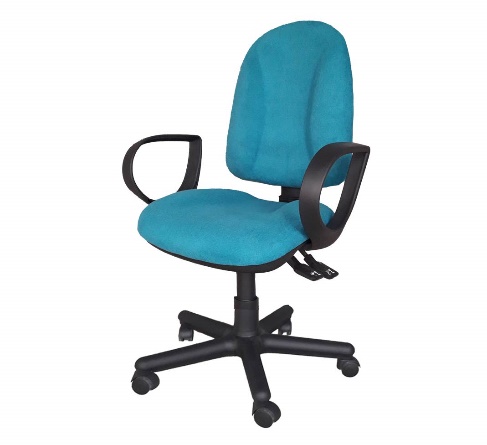 Слика број 5.ком5УКУПНА ЦЕНА БЕЗ ПДВ-а:                                                                                                                             ПДВ:                                                                                            УКУПНА ЦЕНА СА ПДВ-ом:                                                              